Anmeldung 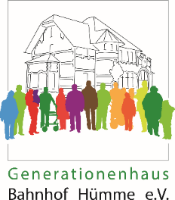 Hiermit melde ich mein Kind verbindlich an:Name des Kindes:	_______________________________________Straße:	_____________________________________________________Wohnort:	________________________________________________Alter:_______Tel.	______________________mobil_________________________________Mail:		_________________________________________Bitte angeben für die Anmeldebestätigung!Bitte zutreffendes ankreuzen:Mein Kind nimmt an folgenden Veranstaltungen teil:O Kinderkreativwerkstatt			05.10.2022		14:30 – 16:30 UhrO Bastelreise für Kinder			06.10.2022		14:30 - 16 UhrO TeenieTreff: Lagerfeuer			13.10.2022		15:30 – 17:30 UhrO Kinderkreativwerkstatt			14.10.2022		15 - 17 UhrO Kinderkreativwerkstatt			19.10.2022		14:30 – 16:30 UhrO Bastelreise für Kinder			20.10.2022		15 - 17 UhrO Jugendkreativwerkstatt			21.10.2022		15 – 17 UhrO Herbstliches Töpfern			22.10.2022		10 - 12 UhrO Abenteuer mit Bushcraft			22+23.10.2022	13 - 19 Uhr / 11 – 17 UhrO Schnitzeljagd für Kinder			25.10.2022		13:30 - 17 UhrO Schiffsbauer gesucht			26.10.2022		11 – 16:30 UhrO TeenieTreff: Erntedank			27.10.2022		15:30 – 17:30 UhrO Kinderkreativwerkstatt			28.10.2022		15 - 17 UhrO Kunst und Bewegung			29.10.2022		10 - 15 UhrO	Ja, ich bin damit einverstanden, dass Bilder von meinem Sohn/meiner Tochter, die während der Veranstaltung erstellt werden, im Rahmen der Projektdokumentation in Publikationen, bei Veranstaltungen und im Internet (website des Generationenhaus, Facebook, Instagram) Verwendung finden. Unerwünschtes bitte streichen.O	Ja, bitte informieren Sie mich per Mail über weitere Veranstaltungen für Kinder und Jugendliche im Generationenhaus Bahnhof Hümme e.V. Meine eMail: _________________________________________O	Ja, ich möchte gerne den Newsletter vom Generationenhaus Bahnhof Hümme e.V. bekommen. Meine eMail: _________________________________________O 	Mein Kind hat folgende Allergie/Krankheit/Lebensmittelunverträglichkeit: 	_____________________________________________________________O	Mein Kind benötigt folgende Medikamente und ist über deren Einnahme instruiert.___________________________________________________________O	Ich interessiere mich für die Mitgliedschaft im Generationenhaus Bahnhof Hümme e.V., bitte schicken Sie mir das Anmeldeformular zu.Sollte mein Kind unerwartet nicht teilnehmen können, melde ich es so früh wie möglich wieder ab.Datum und Unterschrift Erziehungsberechtigter: ___________________________________